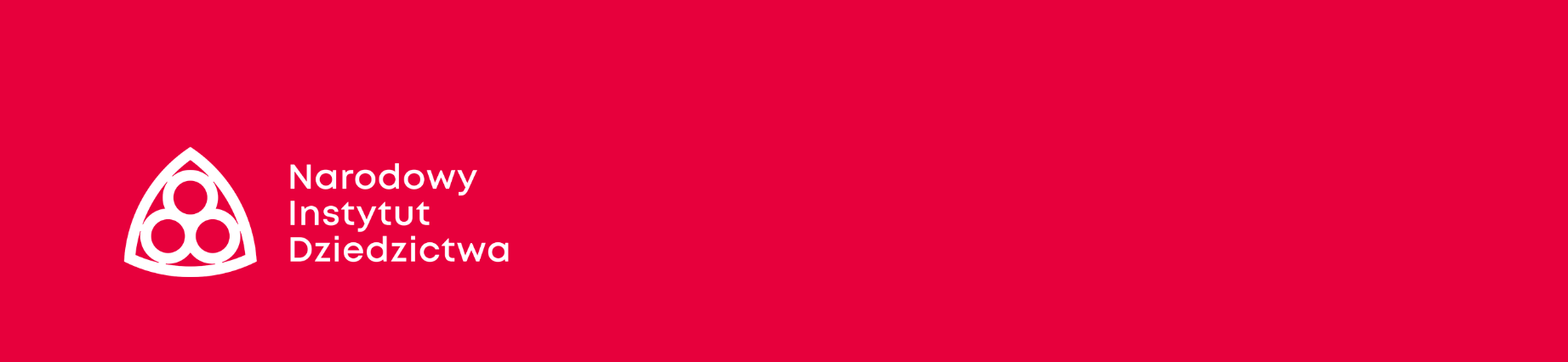 KONKURS NA MATERIAŁY EDUKACYJNE DLA SZKÓŁJa, niżej podpisany/-a …………………………………………… w związku ze zgłoszeniem Pracy konkursowej w Konkursie na opracowanie projektu materiałów edukacyjnych   dla przedszkoli, szkół podstawowych i ponadpodstawowych w zakresie dziedzictwa kulturowego wyrażam zgodę na przetwarzanie przez Narodowy Instytut Dziedzictwa moich danych osobowych (imię i nazwisko, adres e-mail), w zakresie i na zasadach określonych w § 11 Regulaminu Konkursu, dostępnego na stronie internetowej:http://edu.nid.pl/wydarzenia/konkurs-na-materialy-edukacyjne-dla-szkol[czytelny podpis]